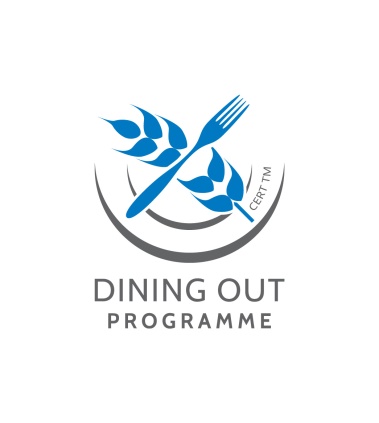 Dining Out ProgrammeApplication FormYour Company DetailsPR or Marketing Contact DetailsAccounts Payable DetailsSocial Media Contact DetailsComplaints Contact DetailsAbout Your VenuesTotal number of venues to be accredited  ______________ Please list the venues that you wish to have accredited in the spreadsheet on page 4. If you have more than 5 venues please request the Venue Guide spreadsheet to complete instead.About Your Staff*Key Staff are persons who hold a position of responsibility within the business – kitchen, front of house or management. Your Gluten Free MenuPlease give a few examples of gluten-free menu options you currently have available (if applicable):How do you identify GF menu items to customers?About Your Regulatory SystemsDoes your business use Food Control Plans?    Yes/NoIf yes, when did you start using them?          /        /20If no, when do you plan to start using them?         /        /20Please list the different annual inspections/audits conducted, who carries them out (e.g. Local Council or Audit Company) and the date of the most recent inspection. DeclarationI confirm that the above is true for my Venue/ all of my Venues (delete as applicable). I understand that this declaration is a formal part of the licensing agreement.Signature List the venues that you wish to have accredited If you have more than 5 venues please request the Venue Guide spreadsheet to complete instead.  Company Name  Company Address  Your NameJob TitleContract Signatory NameContract Signatory Job TitleContact Telephone No.Email AddressWebsite AddressRegistered Company Name (if different from the above)  Registered Company Address (if different from the above)Registered Company Number  GST NumberAgency Name (if applicable)Contact NameJob TitleTelephone No.Email AddressContact NameJob TitleTelephone No.Email AddressContact NameJob TitleTelephone No.Email AddressContact NameJob TitleTelephone No.Email AddressNumber of Key Staff*Number of StaffFull timePart timeFront of houseKitchenChefsManagementType of Inspection/AuditWho does it?Most recente.g. FCP InspectionWellington City Council24/03/2016Venue NameVenue AddressEmail AddressTelephone NumberVenue type(e.g. restaurant)Cuisine type(e.g. French)